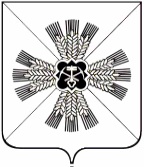 КЕМЕРОВСКАЯ ОБЛАСТЬАДМИНИСТРАЦИЯ ПРОМЫШЛЕННОВСКОГО МУНИЦИПАЛЬНОГО ОКРУГАРАСПОРЯЖЕНИЕот «_22_» _июля 2020___г. №     75-р      11пгт. ПромышленнаяО внесении изменений в распоряжение администрации Промышленновского муниципального округа  от 05.06.2020 № 56-р «Об открытии пляжа и мест массового отдыха населения у воды на территории Промышленновского муниципального округа»В соответствии с Федеральным законом от 06.10.2003 № 131-ФЗ «Об общих принципах организации местного самоуправления в Российской Федерации», постановлением Коллегии Администрации Кемеровской области от 22.03.2013 № 118 «Об утверждении Правил охраны жизни людей на водных объектах», в целях устранения нарушений санитарно-эпидемиологических требований:1. Внести изменения в распоряжение администрации Промышленновского муниципального округа  от 05.06.2020 № 56-р «Об открытии пляжа и мест массового отдыха населения у воды на территории Промышленновского муниципального округа» (далее – распоряжение):1.1. в наименование и по тексту распоряжения исключить слова                 «пляж и»;1.2. приложение к распоряжению утвердить в новой редакции согласно приложению к настоящему распоряжению.2. Настоящее распоряжение подлежит обнародованию на официальном сайте администрации Промышленновского муниципального округа в сети Интернет.3. Контроль за исполнением настоящего распоряжения возложить на первого заместителя главы Промышленновского муниципального округа                          В.Е. Сереброва.4. Распоряжение вступает в силу со дня подписания и распространяет свое действие на правоотношения, возникшие с 05.06.2020 года.Исп. А.В. НеделенкоТел. 72005                                                         ПРИЛОЖЕНИЕ                                                          к письмуадминистрации Промышленновского                                                            муниципального округа                                                                        от       22.07.2020        №  __75-р____     Места массового отдыха населения у воды, расположенные на территории Промышленновского муниципального округа                                   ГлаваПромышленновского муниципального округа   Д.П. Ильин№ п/пМестонахождение (населенный пункт, название, водоем)1Промышленновский муниципальный округ, пгт. Промышленная, р. Иня, «Вторые пески»2Промышленновский муниципальный округ,д. Калинкино, р. Иня, «На песках»3Промышленновский муниципальный округ,д. Колычево, Колычевкий пруд4Промышленновский муниципальный округ,п. ст. Падунская, р. Иня, «Золотые пески»5Промышленновский муниципальный округ,с. Морозово, озеро6Промышленновский муниципальный округ,                       д. Тарабарино, р. Иня, «Горячие пески»7Промышленновский муниципальный округ,д. Пор-Искитим, «Верхнее озеро»8Промышленновский муниципальный округ,п. Голубево, р. Исток, Пруд № 11-11-39Промышленновский муниципальный округ,с. Краснинское, «Нижний пруд»10Промышленновский муниципальный округ,с. Окунево, р. Тарсьма11Промышленновский муниципальный округ,с. Титово, р. Иня12Промышленновский муниципальный округ,с. Ваганово, пруд «Боталов Лог»Первый заместитель главыПромышленновского муниципального округаВ.Е. Серебров